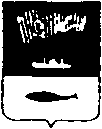 АДМИНИСТРАЦИЯ ГОРОДА МУРМАНСКАП О С Т А Н О В Л Е Н И Е20.07.2011                                                                                                          № 1276О внесении изменений в состав организационного комитета по подготовке и проведению праздничных мероприятий, посвященных 95-летию города Мурманска, утвержденный постановлением администрации города Мурманска от 27.01.2011 № 100В связи с кадровыми изменениями, а также  в целях своевременной и качественной подготовки к празднованию 95-летия города Мурманска                 п о с т а н о в л я ю:1. Внести изменения в состав организационного комитета по подготовке и проведению праздничных мероприятий, посвященных 95-летию города Мурманска, утвержденный постановлением администрации города Мурманска от 27.01.2011 № 100, изложив его в новой редакции согласно приложению к настоящему постановлению. 2. Редакции газеты «Вечерний Мурманск» (Червякова Н.Г.) опубликовать настоящее постановление с приложением.3. Настоящее постановление вступает в силу со дня подписания.4. Контроль за выполнением настоящего постановления оставляю за собой.Глава администрациигорода Мурманска                                                                                А.И. Сысоев                                                                      Приложение к постановлению администрации                                                                       города Мурманска                                                                     от 20.07.2011 № 1276Состав организационного комитета по подготовке и проведению праздничных мероприятий, посвященных 95-летию города Мурманска_________________________________Постановление разослать:Прокуратура Октябрьского административного округаГазета «Вечерний Мурманск»Совет депутатов города МурманскаКомитет по культуре и искусству Мурманской областиУВД по г. МурманскуОтдел административной и организационной работы администрации города МурманскаКомитет по физической культуре и спорту администрации города МурманскаКомитет по развитию городского хозяйства администрации города МурманскаУправление Ленинского административного округа города МурманскаУправление Первомайского административного округа города МурманскаУправление Октябрьского административного округа города МурманскаКомитет по образованию администрации города МурманскаКомитет по культуре администрации города МурманскаОтдел информационно-аналитической работы и взаимодействия со СМИ администрации города МурманскаКомитет градостроительства и территориального развития администрации города МурманскаКомитет по здравоохранению администрации города МурманскаКомитет по социальной поддержке, взаимодействию с общественными организациями и делам молодежи администрации города МурманскаЗаместителю главы администрации города Мурманска В.П. РозыскулуЗаместителю главы администрации города Мурманска А.В. ИзотовуЗаместителю главы администрации города Мурманска В.А. ДоцникЗаместителю главы администрации города Мурманска Л.М. ЛевченкоУправляющему делами администрации города Мурманска Е.П. Беловой Первому заместителю главы администрации города Мурманска А.Г. ЛыженковуООО «Что делать Заполярье»ЦПС в Мурманской областиРегистрГлаве муниципального образования город Мурманск А.Б. ВеллеруЦветковой Ю.К. ВеллерАлексей Борисович- глава муниципального образования город Мурманск – председатель организационного комитета(по согласованию)Сысоев Андрей Иванович- глава администрации города Мурманска– сопредседатель организационного комитетаЛыженков Алексей Германович- первый заместитель главы администрации города Мурманска– заместитель председателя организационногокомитетаЦветкова Юлия Константиновна- помощник главы администрации города Мурманска– секретарь организационного комитетаЧлены организационного комитета:Члены организационного комитета:Члены организационного комитета:АндрееваИрина Евгеньевна- председатель комитета по физической культуре и спорту администрации города Мурманска- председатель комитета по физической культуре и спорту администрации города МурманскаБабенко Вадим Александрович- заместитель председателя Совета депутатов города Мурманска (по согласованию)- заместитель председателя Совета депутатов города Мурманска (по согласованию)БеловаЕлена Петровна- управляющий делами администрации города Мурманска- управляющий делами администрации города МурманскаДоцникВалентина Александровна- заместитель главы администрации города Мурманска- заместитель главы администрации города МурманскаЕршов Сергей Борисович- председатель Комитета по культуре и искусству Мурманской области (по согласованию)- председатель Комитета по культуре и искусству Мурманской области (по согласованию)ЗдвижковАндрей Геннадиевич- исполняющий обязанности председателя комитета по развитию городского хозяйства администрации города Мурманска- исполняющий обязанности председателя комитета по развитию городского хозяйства администрации города МурманскаЗикеевНиколай Григорьевич- заместитель главы администрации города Мурманска – начальник управления Ленинского административного округа- заместитель главы администрации города Мурманска – начальник управления Ленинского административного округаИзотов Андрей Владимирович - заместитель главы администрации города Мурманска - заместитель главы администрации города Мурманска Карпенко Наталия Николаевна- председатель комитета по образованию администрации города Мурманска- председатель комитета по образованию администрации города МурманскаЛевченкоЛюдмила Михайловна- заместитель главы администрации города Мурманска- заместитель главы администрации города МурманскаЛиповецкийСергей Леонидович- начальник УВД по городу Мурманску (по согласованию)- начальник УВД по городу Мурманску (по согласованию)ЛихтинВасилий Петрович- заместитель главы администрации города Мурманска – начальник управления Октябрьского административного округа- заместитель главы администрации города Мурманска – начальник управления Октябрьского административного округаМалышкинаЕлена Александровна- начальник отдела информационно-аналитической работы и взаимодействия со СМИ администрации города Мурманска- начальник отдела информационно-аналитической работы и взаимодействия со СМИ администрации города МурманскаНаймушинаЕлена Эрнестовна- председатель комитета по культуре администрации города Мурманска- председатель комитета по культуре администрации города МурманскаПечкареваТатьяна Вадимовна- исполняющий обязанности председателя комитета по социальной поддержке, взаимодействию с общественными организациями и делам молодежи администрации города Мурманска- исполняющий обязанности председателя комитета по социальной поддержке, взаимодействию с общественными организациями и делам молодежи администрации города МурманскаПионковскаяСветлана Станиславовна- председатель комитета градостроительства и территориального развития администрации города Мурманска- председатель комитета градостроительства и территориального развития администрации города МурманскаРозыскулВиталий Петрович- заместитель главы администрации города Мурманска- заместитель главы администрации города МурманскаСамородовСергей Витальевич- заместитель главы администрации города Мурманска –  начальник управления Первомайского административного округа- заместитель главы администрации города Мурманска –  начальник управления Первомайского административного округаСветличнаяВиктория Николаевна- начальник отдела рекламы комитета градостроительства и территориального развития администрации города Мурманска- начальник отдела рекламы комитета градостроительства и территориального развития администрации города МурманскаТарбаевЕвгений Юрьевич- председатель комитета по здравоохранению администрации города Мурманска- председатель комитета по здравоохранению администрации города Мурманска